Onderstaand materiaal kan niet los gereserveerd worden maar is wel beschikbaar voor tijdens een begeleide en betaalde teambuilding.Materiaal Foto AanwezignodigDuo Voetbal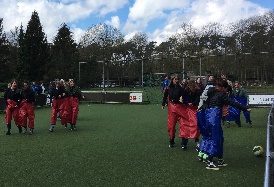 Blauw: 6Rood: 6Funslang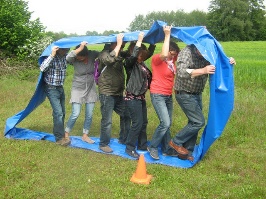 2Vliegend Tapijt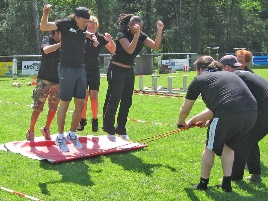 2Big Bag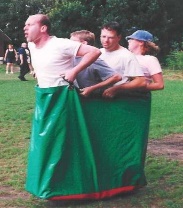 4Kubb Spel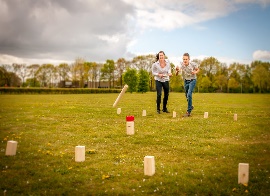 10Bamboosticks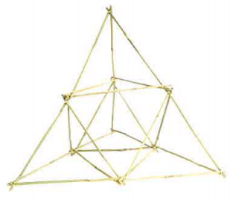 4 pakkenMaxi Jenga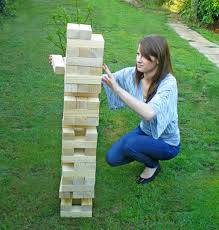 1Mega Vier op een Rij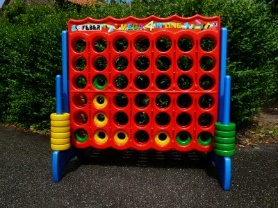 2Reuzen Mikado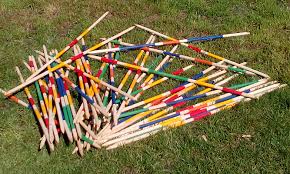 1Skilatten3 personen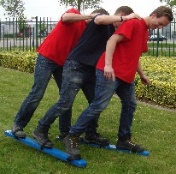 3Skilatten6 personen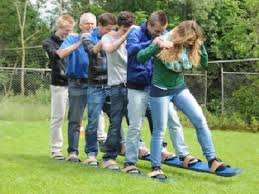 1Stelten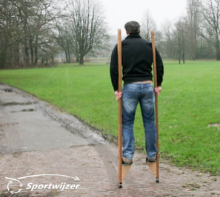 4Spel Highlandgames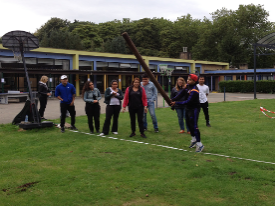 1Boomstam Wip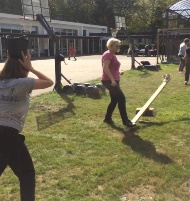 2Regenpijp-Tennisbal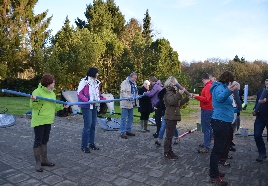 2 sets Duizendpen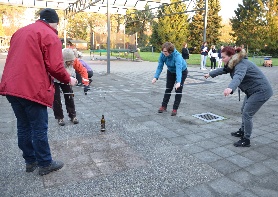 2Bubble Ball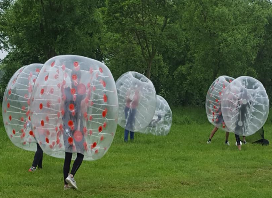 Blauw: 6Rood: 6Dodgebow / Archery Attack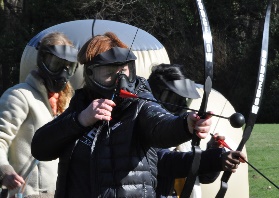 1Opblaasbare Rups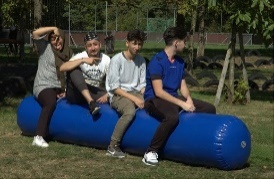 2